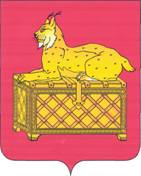 РЕВИЗИОННАЯ КОМИССИЯМУНИЦИПАЛЬНОГО ОБРАЗОВАНИЯг. БОДАЙБО И РАЙОНАЗАКЛЮЧЕНИЕ № 01-20зна  годовой отчет муниципального образования г. Бодайбо и района за 2019 год                                                                                         Утверждено  распоряжением председателя                 Ревизионной    комиссии                                                                                             от 30.04.2019 № 29-пРевизионной комиссией муниципального образования г. Бодайбо и района (далее – Ревизионная комиссия г. Бодайбо и района) подготовлено заключение на годовой отчет об исполнении бюджета муниципального образования г. Бодайбо и района в соответствии с требованиями статьи 264.4 Бюджетного кодекса Российской Федерации и статьи 25 Положения  о бюджетном процессе в муниципальном образовании г. Бодайбо и района, утвержденного Решением Думы г. Бодайбо и района от 02.04.2008 № 11 (с изменениями и дополнениями) (далее – Положение о бюджетном процессе) по результатам проверки годового отчета об исполнении местного бюджета за 2019 год, а также документов и материалов, подлежащих представлению  одновременно с годовым отчетом об исполнении  местного бюджета.Результаты проверки годового отчета об исполнении местного бюджета, годовой бюджетной отчетности главных администраторов бюджетных средств (ГАБС) изложены в пояснительной записке Ревизионной комиссии г. Бодайбо и района, направлены всем объектам проверки. Целью проведения внешней проверки годового отчета об исполнении местного бюджета явилось определение достоверности и полноты отражения показателей годовой бюджетной отчетности и соответствия порядка ведения бюджетного учета в муниципальном образовании законодательству РФ.Основные выводы:1. Годовой отчет об исполнении местного бюджета за 2019 год поступил в Ревизионную комиссию г. Бодайбо и района в установленные  сроки. 2. В результате внешней проверки годового отчета об исполнении местного бюджета, проверок бюджетной отчетности главных администраторов бюджетных средств установлено, что в целом представленный отчет об исполнении бюджета является достоверным. 3. Бюджет муниципального образования г. Бодайбо и района, с учетом внесенных изменений, утвержден решением Думы г. Бодайбо и района по доходам в сумме 1493830,9 тыс. руб.  (109,4 % от первоначального размера), в том числе безвозмездные поступления в сумме 678498,3 тыс. руб. (45,4 % от общей суммы доходов бюджета и 114,2 % от первоначального размера), налоговые и неналоговые доходы – 815332,6 тыс. руб. (105,8 % от первоначального размера); по расходам в сумме 1549408,0 тыс. руб. (107,5% от первоначального размера). Дефицит бюджета с учетом внесения изменений в бюджет на 2019 год запланирован в объёме 55577,1 тыс.руб. Исполнение бюджета по доходам за 2019 год составило 1450349,9 тыс.рублей. По сравнению с первоначальным бюджетом доходы выросли на 6,2 % или 85198,9 тыс.рублей, с утвержденными бюджетными назначениями план по доходам выполнен на 97,0% или недовыполнение составило 44183,1 тыс.рублей. План по налоговым и неналоговым доходам выполнен на 103,7%, перевыполнение составило – 29795,5 тыс.рублей.4. Расходы бюджета муниципального образования г. Бодайбо и района               (далее - местный бюджет) в окончательной редакции Решения Думы г. Бодайбо и района «О внесении изменений в решение  Думы г. Бодайбо и района от 14.12.2018г. № 21-па «О бюджете  муниципального образования г. Бодайбо и района на 2019 год и плановый период 2020 и 2021 годов» от 12.12.2019 № 17-па (далее - Решение Думы от 12.12.2019 № 17-па) на 2019 год утверждены в сумме 1 549 408,0 тыс.рублей, уточненной сводной бюджетной росписью  – в сумме 1 550 110,1тыс.рублей, исполнены в сумме 1 420 805,9 тыс.рублей, или  91,7 к плану уточненной сводной бюджетной росписью. Объем неисполненных бюджетных назначений составил 129 304,4 тыс.рублей (8,3%) к  уточненной сводной бюджетной росписи.Статьей 16 Решения Думы  г. Бодайбо и района от 14.12.2018г. № 21-па « О бюджете  муниципального образования г. Бодайбо и района на 2019 год и плановый период 2020 и  2021 годов» установлены основания для внесения изменений в показатели сводной бюджетной росписи бюджета  муниципального образования г. Бодайбо и района. Отклонение по бюджетным ассигнованиям уточненной сводной бюджетной росписи по отношению к показателям, утвержденным решением Думы от 12.12.2019 № 17-па, сложились в сумме 702,1 тыс.рублей.Как отмечено в пояснительной записке финансового управления администрации г. Бодайбо и района (далее - финансовое управление), расхождение показателей  связано с выделением средств от других уровней бюджетов, согласно уведомлениям, и внесением изменений в сводную бюджетную роспись муниципального образования г. Бодайбо и района на 2019 год в соответствии со статьей 217 Бюджетного кодекса Российской Федерации на основании приказа финансового управления.5. Первоначально решением Думы г. Бодайбо и района от 14.12.2018 г. № 21-па «О бюджете  муниципального образования г. Бодайбо и района на 2019 год и плановый период 2020 и 2021 годов» утвержден дефицит в сумме 75538,4 тыс.руб. или 9,8 % от объема доходов без учета безвозмездных поступлений.Установлен предельный объем муниципального долга района на 2019 год в размере 770799,7 тыс. руб., верхний предел муниципального внутреннего долга на 01.01.2020 в размере 75538,4 тыс. рублей.С учетом внесенных изменений в бюджет муниципального образования г. Бодайбо и района размер дефицита утвержден в объёме 55577,1 тыс.руб. или 6,8% утвержденного общего годового объема доходов бюджета муниципального образования г.Бодайбо и района без учета утвержденного объема безвозмездных поступлений.   Профицит бюджета на 01.01.2020 составил 29544,0 тыс.рублей.Муниципальный долг на 01.01.2019 составлял 0,0 тыс. руб., на 01.01.2020 составил 0,0 тыс. руб.  Данные о долговых обязательствах, отраженные в представленной к внешней проверке отчетности, соответствуют данным долговой книги по состоянию на 01.01.2020.Данные о полученных и выданных кредитах, отраженные в представленной к внешней проверке отчетности, соответствуют данным долговой книги по состоянию на 01.01.2020.Согласно балансу исполнения бюджета  муниципального образования г. Бодайбо и района на 01.01.2019 (форма 0503120) по счету 020211000 «средства единого счета бюджета» отражен остаток средств на едином бюджетом счете в сумме 57662,4 тыс. руб., на 01.01.2020 – 87206,4 тыс. рублей.6. Структура бюджета  муниципального образования г. Бодайбо и района   состоит из 11 муниципальных программ, исполнение которых по состоянию на 01.01.2020 составило  1 358 147,8 тыс.рублей при плановых назначениях  1 484 644,3 тыс.рублей, или 91,5%. Не исполнено 126 496,5 тыс.рублей.    	Непрограммные расходы за отчетный период составили 62 658,1 тыс.рублей при плановых ассигнованиях 65 465,8 тыс.рублей,  или 95,7%. Не исполнено 2 807,7 тыс.рублей. Из 11 муниципальных программ  бюджетные ассигнования только двух   муниципальных программ  исполнены в полном объеме (от 99,2% до  100%), а именно  муниципальная программа  «Молодым семьям – доступное жилье» на 2015 -2021 годы, муниципальная программа "Развитие физической культуры и спорта в Бодайбинском районе" на 2015-2021 годы. Муниципальная программа  «Строительство, реконструкция, капитальные и текущие ремонты объектов муниципальной собственности муниципального образования города Бодайбо и района» на 2015-2021 годы исполнена  ниже среднего показателя (91,5%) и составила 70,6% от плановых назначений.Оценка эффективности реализации муниципальных программ за отчетный период осуществлялась согласно Методике оценки эффективности реализации муниципальной программы, утвержденной постановлением администрации г. Бодайбо и района «Об утверждении Порядка разработки, утверждения, реализации и оценки эффективности муниципальных программ муниципального образования г. Бодайбо и района»  от 10.07.2014 № 338-пп.           По результатам проведенной оценки 3 муниципальных программы имеют высокоэффективную оценку более – 1; 8 программ имеют эффективность от 0,8 до 1 и являются эффективными.	7.  Бюджетная отчетность об исполнении районного бюджета органа исполняющего бюджет (ФУ администрации муниципального образования) в целом соответствует перечню и формам для финансового органа, уполномоченного на формирование бюджетной отчетности об исполнении соответствующего консолидированного бюджета Российской Федерации (п. 11.2; 11.3) Инструкции о порядке составления и представления годовой, квартальной и месячной бюджетной отчетности об исполнении бюджетов бюджетной системы Российской Федерации (приказ Минфина РФ от 28.12.2010 № 191н). Бюджетный учет органом, исполняющим бюджет, и главными распорядителями средств местного бюджета, согласно представленным регистрам бюджетного учета (Главные книги) велся по плану счетов, утвержденному Инструкцией 162н. В целом,  Ревизионная комиссия муниципального образования г.Бодайбо и района полагает, что годовой отчет об исполнении местного бюджета за 2019 год может быть рекомендован к рассмотрению на публичных слушаниях, а также к принятию Решением Думы муниципального образования г. Бодайбо и района.Пояснительная записка к настоящему документу прилагается.Председатель Ревизионной комиссии			        О.М. ШушуноваАудитор 								        В.Н.  Баркаева